                                         项目编号：           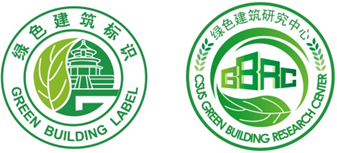 绿色工业建筑标识申报书中国城市科学研究会绿色建筑研究中心二〇一五年十月制说       明申报书一律采用A4纸打印，一式两份，装订成册，并提供电子文档。绿色工业建筑运行标识可由建设单位、设计单位、物业管理单位等相关单位共同申报；物业管理单位应作为申报单位之一。绿色工业建筑运行标识为多个单位联合申报的，需在“申报单位概况”中分别介绍。从以下八个方面对项目进行总体评价：（1）节地与可持续发展场地；（2）节能与能源利用；（3）节水与水资源利用；（4）节材与材料资源利用；（5）室外环境与污染物控制；（6）室内环境与职业健康；（7）运行管理；（8）技术进步与创新。项目名称和申报单位名称等应采用规范名称，以免影响后续文件和（或）标识署名的准确性。“申报项目概况”部分，定量分析的要求内容填定量分析结果，定性分析的要求内容填定性分析结论。本申报书是形式审查的重点内容之一，请如实填写。项 目 名 称申 报 单 位参 与 单 位申 报 时 间一、项目基本情况一、项目基本情况一、项目基本情况一、项目基本情况一、项目基本情况一、项目基本情况一、项目基本情况一、项目基本情况1、标识等级一星级    二星级   三星级一星级    二星级   三星级一星级    二星级   三星级一星级    二星级   三星级一星级    二星级   三星级一星级    二星级   三星级一星级    二星级   三星级2、项目进度安排项目立项时间：完成施工图审查：开工时间：竣工时间：项目立项时间：完成施工图审查：开工时间：竣工时间：项目立项时间：完成施工图审查：开工时间：竣工时间：项目立项时间：完成施工图审查：开工时间：竣工时间：项目立项时间：完成施工图审查：开工时间：竣工时间：项目立项时间：完成施工图审查：开工时间：竣工时间：项目立项时间：完成施工图审查：开工时间：竣工时间：3、总投资/万元5、用地面积/万m25、用地面积/万m25、用地面积/万m24、单栋建筑数量6、建筑面积/万m26、建筑面积/万m26、建筑面积/万m27、行业分类（GB/T 4754—2017）7、行业分类（GB/T 4754—2017）7、行业分类（GB/T 4754—2017）8、是否发生重大质量安全事故8、是否发生重大质量安全事故8、是否发生重大质量安全事故是      否是      否是      否是      否是      否9、用途是否符合国家宏观调控政策9、用途是否符合国家宏观调控政策9、用途是否符合国家宏观调控政策是      否是      否是      否是      否是      否10、参与申报的技术人员是否经过绿色建筑培训10、参与申报的技术人员是否经过绿色建筑培训10、参与申报的技术人员是否经过绿色建筑培训10、参与申报的技术人员是否经过绿色建筑培训是      否是      否是      否是      否11、所在地主管部门传真传真通讯地址邮编邮编联系人电话电话手机手机12、建设单位传真传真通讯地址邮编邮编负责人电话电话手机手机联系人电话电话手机手机电子邮箱13、设计单位传真传真通讯地址邮编邮编负责人电话电话手机手机联系人电话电话手机手机电子邮箱14、施工单位传真传真通讯地址邮编邮编负责人电话电话手机手机联系人电话电话手机手机电子邮箱15、物业管理单位传真传真通讯地址邮编邮编负责人电话电话手机手机联系人电话电话手机手机电子邮箱16、咨询单位传真传真通讯地址邮编邮编负责人电话电话手机手机联系人电话电话手机手机电子邮箱关键评价指标情况关键评价指标情况关键评价指标情况指标单位填报数据（小数点后保留两位）申报建筑面积万m2容积率%透水地面面积比%绿地率%建筑系数%工业建筑能耗MJ/a单位产品工业建筑能耗kgce/单位面积工业建筑能耗kWh/(m2·a)可再生能源供冷供热能耗MJ/a可再生能源供冷供热占工业建筑能耗比例%可再生能源供应的生活热水量m3/a工业建筑生活热水量m3/a可再生能源供应的生活热水量比例%可再生能源发电量万kWh/a工业建筑用电量万kWh/a可再生能源发电占工业建筑用电比例%用水总量m3/a生产用水采用的非传统水源量m3/a生产用水采用的非传统水源比例%其他用水采用的非传统水源量m3/a其他用水采用的非传统水源比例%蒸气凝结水利用率%单位产品取水量m3/单位产品废水产生量m3/水的重复利用率%可再循环材料种类项废水中有用物质回收量g/废气中有用气体回收利用率%固体废物回收利用量g/注：1单位产品工业建筑能耗、单位产品取水量、单位产品废水产生量、废水中有用物质回收量、固体废物回收利用量指标的“单位”应根据清洁生产标准或项目实际情况确定；2其他用水指景观用水、绿化用水、卫生间冲洗用水、清扫地面用水、消防用水及建筑施工用水等，详见条文6.3.7条。注：1单位产品工业建筑能耗、单位产品取水量、单位产品废水产生量、废水中有用物质回收量、固体废物回收利用量指标的“单位”应根据清洁生产标准或项目实际情况确定；2其他用水指景观用水、绿化用水、卫生间冲洗用水、清扫地面用水、消防用水及建筑施工用水等，详见条文6.3.7条。注：1单位产品工业建筑能耗、单位产品取水量、单位产品废水产生量、废水中有用物质回收量、固体废物回收利用量指标的“单位”应根据清洁生产标准或项目实际情况确定；2其他用水指景观用水、绿化用水、卫生间冲洗用水、清扫地面用水、消防用水及建筑施工用水等，详见条文6.3.7条。增量成本情况（小数点后保留两位）增量成本情况（小数点后保留两位）增量成本情况（小数点后保留两位）增量成本情况（小数点后保留两位）增量成本情况（小数点后保留两位）增量成本情况（小数点后保留两位）增量成本情况（小数点后保留两位）增量成本情况（小数点后保留两位）项目建筑面积（平方米）：为实现绿色建筑而增加的初投资成本（万元）：单位面积增量成本（元/平方米）：绿色建筑可节约的运行费用（万元/年）： 项目建筑面积（平方米）：为实现绿色建筑而增加的初投资成本（万元）：单位面积增量成本（元/平方米）：绿色建筑可节约的运行费用（万元/年）： 项目建筑面积（平方米）：为实现绿色建筑而增加的初投资成本（万元）：单位面积增量成本（元/平方米）：绿色建筑可节约的运行费用（万元/年）： 项目建筑面积（平方米）：为实现绿色建筑而增加的初投资成本（万元）：单位面积增量成本（元/平方米）：绿色建筑可节约的运行费用（万元/年）： 项目建筑面积（平方米）：为实现绿色建筑而增加的初投资成本（万元）：单位面积增量成本（元/平方米）：绿色建筑可节约的运行费用（万元/年）： 项目建筑面积（平方米）：为实现绿色建筑而增加的初投资成本（万元）：单位面积增量成本（元/平方米）：绿色建筑可节约的运行费用（万元/年）： 项目建筑面积（平方米）：为实现绿色建筑而增加的初投资成本（万元）：单位面积增量成本（元/平方米）：绿色建筑可节约的运行费用（万元/年）： 项目建筑面积（平方米）：为实现绿色建筑而增加的初投资成本（万元）：单位面积增量成本（元/平方米）：绿色建筑可节约的运行费用（万元/年）： 实现绿建采取的措施单价标准建筑采用的常规技术和产品单价应用量应用面积（m2）增量成本（万元）备注合计合计合计合计合计合计注：1 成本增量的基准点是满足现行相关标准(含地方标准)要求的“标准建筑”；2对于部分减少了初投资的技术应用，其增量成本按负数计；3备注部分填写是否有政府补贴/优惠政策及依据。注：1 成本增量的基准点是满足现行相关标准(含地方标准)要求的“标准建筑”；2对于部分减少了初投资的技术应用，其增量成本按负数计；3备注部分填写是否有政府补贴/优惠政策及依据。注：1 成本增量的基准点是满足现行相关标准(含地方标准)要求的“标准建筑”；2对于部分减少了初投资的技术应用，其增量成本按负数计；3备注部分填写是否有政府补贴/优惠政策及依据。注：1 成本增量的基准点是满足现行相关标准(含地方标准)要求的“标准建筑”；2对于部分减少了初投资的技术应用，其增量成本按负数计；3备注部分填写是否有政府补贴/优惠政策及依据。注：1 成本增量的基准点是满足现行相关标准(含地方标准)要求的“标准建筑”；2对于部分减少了初投资的技术应用，其增量成本按负数计；3备注部分填写是否有政府补贴/优惠政策及依据。注：1 成本增量的基准点是满足现行相关标准(含地方标准)要求的“标准建筑”；2对于部分减少了初投资的技术应用，其增量成本按负数计；3备注部分填写是否有政府补贴/优惠政策及依据。注：1 成本增量的基准点是满足现行相关标准(含地方标准)要求的“标准建筑”；2对于部分减少了初投资的技术应用，其增量成本按负数计；3备注部分填写是否有政府补贴/优惠政策及依据。注：1 成本增量的基准点是满足现行相关标准(含地方标准)要求的“标准建筑”；2对于部分减少了初投资的技术应用，其增量成本按负数计；3备注部分填写是否有政府补贴/优惠政策及依据。二、工程概况(工程性质、所属行业、主要产品、生产工艺、工程投资、用地面积、建筑面积、结构形式、开发与建设周期、解决的主要技术问题等情况)二、工程概况(工程性质、所属行业、主要产品、生产工艺、工程投资、用地面积、建筑面积、结构形式、开发与建设周期、解决的主要技术问题等情况)二、工程概况(工程性质、所属行业、主要产品、生产工艺、工程投资、用地面积、建筑面积、结构形式、开发与建设周期、解决的主要技术问题等情况)二、工程概况(工程性质、所属行业、主要产品、生产工艺、工程投资、用地面积、建筑面积、结构形式、开发与建设周期、解决的主要技术问题等情况)二、工程概况(工程性质、所属行业、主要产品、生产工艺、工程投资、用地面积、建筑面积、结构形式、开发与建设周期、解决的主要技术问题等情况)项目效果图（申报对象为部分时，应在整体中标示申报范围）项目效果图（申报对象为部分时，应在整体中标示申报范围）项目效果图（申报对象为部分时，应在整体中标示申报范围）项目效果图（申报对象为部分时，应在整体中标示申报范围）项目效果图（申报对象为部分时，应在整体中标示申报范围）三、主要技术措施简介三、主要技术措施简介三、主要技术措施简介三、主要技术措施简介三、主要技术措施简介1. 可持续发展的建设场地（总体规划与厂址选择、节地、用地指标、物流与交通运输、场地资源保护与再生等情况）1. 可持续发展的建设场地（总体规划与厂址选择、节地、用地指标、物流与交通运输、场地资源保护与再生等情况）1. 可持续发展的建设场地（总体规划与厂址选择、节地、用地指标、物流与交通运输、场地资源保护与再生等情况）1. 可持续发展的建设场地（总体规划与厂址选择、节地、用地指标、物流与交通运输、场地资源保护与再生等情况）1. 可持续发展的建设场地（总体规划与厂址选择、节地、用地指标、物流与交通运输、场地资源保护与再生等情况）2.节能与能源利用（能源利用指标、节能、能量回收、可再生能源利用等情况）2.节能与能源利用（能源利用指标、节能、能量回收、可再生能源利用等情况）2.节能与能源利用（能源利用指标、节能、能量回收、可再生能源利用等情况）2.节能与能源利用（能源利用指标、节能、能量回收、可再生能源利用等情况）2.节能与能源利用（能源利用指标、节能、能量回收、可再生能源利用等情况）3.节水与水资源利用（水资源利用指标、节水、水资源利用等情况）3.节水与水资源利用（水资源利用指标、节水、水资源利用等情况）3.节水与水资源利用（水资源利用指标、节水、水资源利用等情况）3.节水与水资源利用（水资源利用指标、节水、水资源利用等情况）3.节水与水资源利用（水资源利用指标、节水、水资源利用等情况）4.节材与材料资源利用（节材、材料资源利用等情况）4.节材与材料资源利用（节材、材料资源利用等情况）4.节材与材料资源利用（节材、材料资源利用等情况）4.节材与材料资源利用（节材、材料资源利用等情况）4.节材与材料资源利用（节材、材料资源利用等情况）5. 室外环境与污染物控制（环境影响，水、气、固体污染物控制，室外噪声与振动控制，其他污染控制等情况）5. 室外环境与污染物控制（环境影响，水、气、固体污染物控制，室外噪声与振动控制，其他污染控制等情况）5. 室外环境与污染物控制（环境影响，水、气、固体污染物控制，室外噪声与振动控制，其他污染控制等情况）5. 室外环境与污染物控制（环境影响，水、气、固体污染物控制，室外噪声与振动控制，其他污染控制等情况）5. 室外环境与污染物控制（环境影响，水、气、固体污染物控制，室外噪声与振动控制，其他污染控制等情况）6. 室内环境与职业健康（室内环境、职业健康等情况）6. 室内环境与职业健康（室内环境、职业健康等情况）6. 室内环境与职业健康（室内环境、职业健康等情况）6. 室内环境与职业健康（室内环境、职业健康等情况）6. 室内环境与职业健康（室内环境、职业健康等情况）7.运营管理（管理体系、管理制度、能源管理、公用设施管理等情况）7.运营管理（管理体系、管理制度、能源管理、公用设施管理等情况）7.运营管理（管理体系、管理制度、能源管理、公用设施管理等情况）7.运营管理（管理体系、管理制度、能源管理、公用设施管理等情况）7.运营管理（管理体系、管理制度、能源管理、公用设施管理等情况）8.技术进步与创新（在工业建筑建设或运行过程中所采取的创新技术或管理方法，在工业建筑建设或运行过程中采取的新技术、新工艺、新方法等情况）8.技术进步与创新（在工业建筑建设或运行过程中所采取的创新技术或管理方法，在工业建筑建设或运行过程中采取的新技术、新工艺、新方法等情况）8.技术进步与创新（在工业建筑建设或运行过程中所采取的创新技术或管理方法，在工业建筑建设或运行过程中采取的新技术、新工艺、新方法等情况）8.技术进步与创新（在工业建筑建设或运行过程中所采取的创新技术或管理方法，在工业建筑建设或运行过程中采取的新技术、新工艺、新方法等情况）8.技术进步与创新（在工业建筑建设或运行过程中所采取的创新技术或管理方法，在工业建筑建设或运行过程中采取的新技术、新工艺、新方法等情况）四、申报单位概况（包括人员组成、技术力量、设备条件、固定资产、年产值、负债以及对绿色建筑项目实施的贡献、承担的工作内容等。）四、申报单位概况（包括人员组成、技术力量、设备条件、固定资产、年产值、负债以及对绿色建筑项目实施的贡献、承担的工作内容等。）四、申报单位概况（包括人员组成、技术力量、设备条件、固定资产、年产值、负债以及对绿色建筑项目实施的贡献、承担的工作内容等。）四、申报单位概况（包括人员组成、技术力量、设备条件、固定资产、年产值、负债以及对绿色建筑项目实施的贡献、承担的工作内容等。）四、申报单位概况（包括人员组成、技术力量、设备条件、固定资产、年产值、负债以及对绿色建筑项目实施的贡献、承担的工作内容等。）五、项目主要参加人员五、项目主要参加人员五、项目主要参加人员五、项目主要参加人员五、项目主要参加人员姓名工作单位职务/职称承担主要工作是否经过绿色建筑培训六、项目创新点、推广价值和综合效益分析六、项目创新点、推广价值和综合效益分析六、项目创新点、推广价值和综合效益分析六、项目创新点、推广价值和综合效益分析六、项目创新点、推广价值和综合效益分析1、项目创新点1、项目创新点1、项目创新点1、项目创新点1、项目创新点2、项目推广价值2、项目推广价值2、项目推广价值2、项目推广价值2、项目推广价值3、综合效益分析（应与“增量成本情况”表对应，具体分析各项技术或设备可节约的运行费用。）3、综合效益分析（应与“增量成本情况”表对应，具体分析各项技术或设备可节约的运行费用。）3、综合效益分析（应与“增量成本情况”表对应，具体分析各项技术或设备可节约的运行费用。）3、综合效益分析（应与“增量成本情况”表对应，具体分析各项技术或设备可节约的运行费用。）3、综合效益分析（应与“增量成本情况”表对应，具体分析各项技术或设备可节约的运行费用。）七、申报单位意见我单位已完全理解贵会关于绿色工业建筑运行标识申报、标识管理的相关要求，并愿意在项目执行和使用过程中，协助贵会开展绿色建筑相关研究工作。                                                    （盖章）七、申报单位意见我单位已完全理解贵会关于绿色工业建筑运行标识申报、标识管理的相关要求，并愿意在项目执行和使用过程中，协助贵会开展绿色建筑相关研究工作。                                                    （盖章）七、申报单位意见我单位已完全理解贵会关于绿色工业建筑运行标识申报、标识管理的相关要求，并愿意在项目执行和使用过程中，协助贵会开展绿色建筑相关研究工作。                                                    （盖章）七、申报单位意见我单位已完全理解贵会关于绿色工业建筑运行标识申报、标识管理的相关要求，并愿意在项目执行和使用过程中，协助贵会开展绿色建筑相关研究工作。                                                    （盖章）七、申报单位意见我单位已完全理解贵会关于绿色工业建筑运行标识申报、标识管理的相关要求，并愿意在项目执行和使用过程中，协助贵会开展绿色建筑相关研究工作。                                                    （盖章）八、评审专家委员会意见                                                    （盖章）                                            年      月      日八、评审专家委员会意见                                                    （盖章）                                            年      月      日八、评审专家委员会意见                                                    （盖章）                                            年      月      日八、评审专家委员会意见                                                    （盖章）                                            年      月      日八、评审专家委员会意见                                                    （盖章）                                            年      月      日九、中国城市科学研究会意见                                                    （盖章）                                            年      月      日九、中国城市科学研究会意见                                                    （盖章）                                            年      月      日九、中国城市科学研究会意见                                                    （盖章）                                            年      月      日九、中国城市科学研究会意见                                                    （盖章）                                            年      月      日九、中国城市科学研究会意见                                                    （盖章）                                            年      月      日